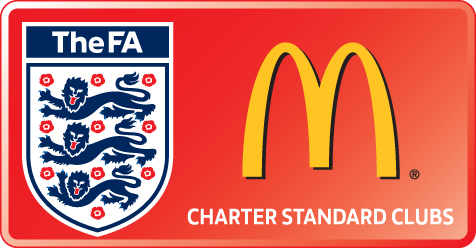 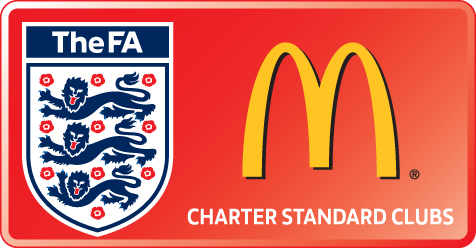 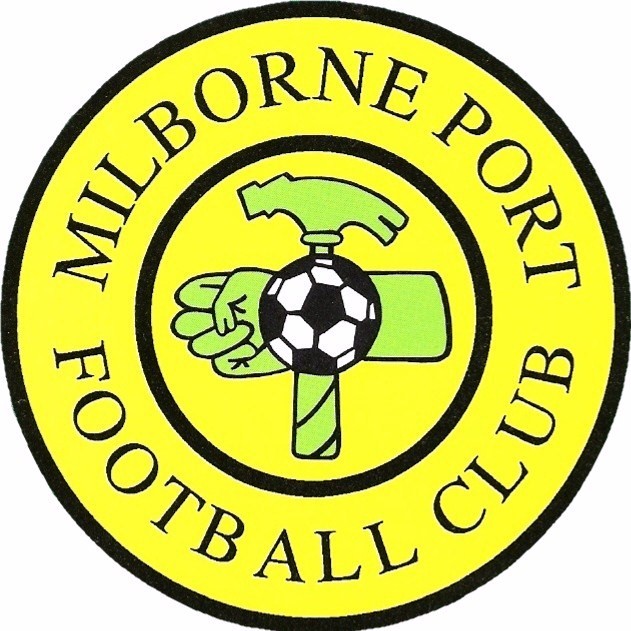 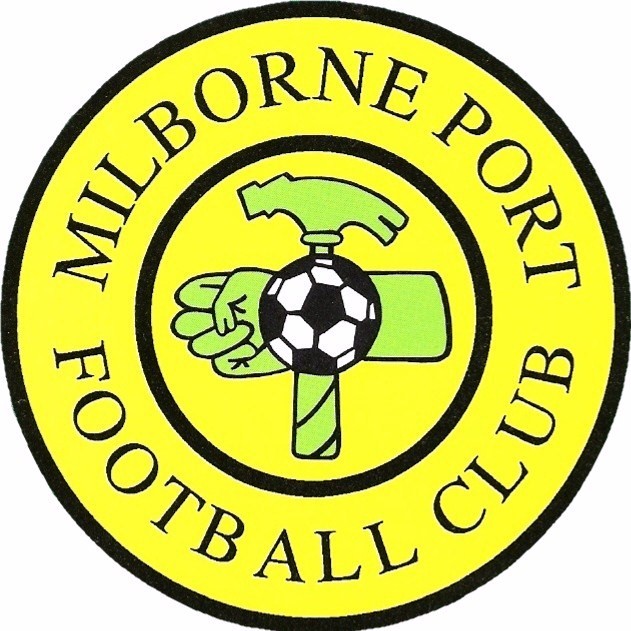 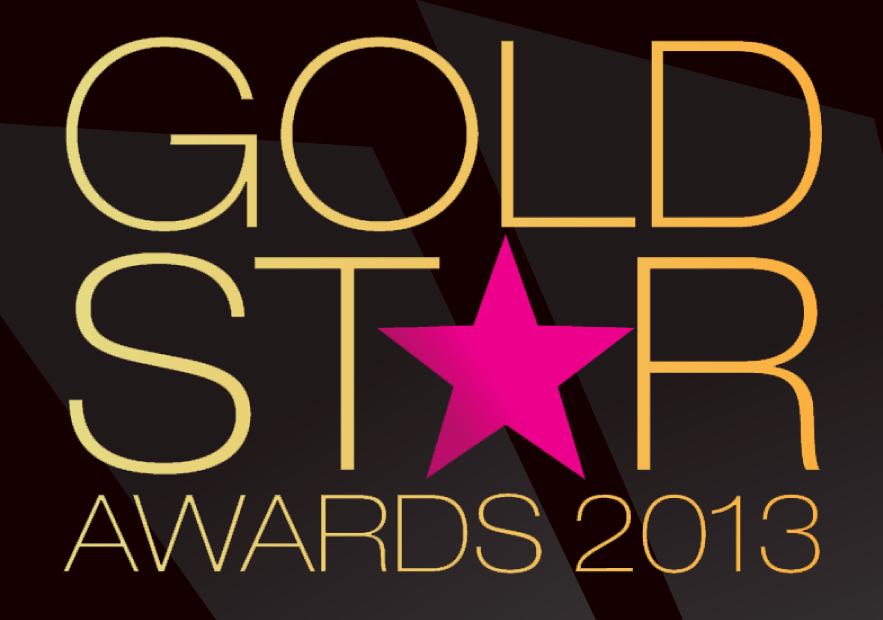 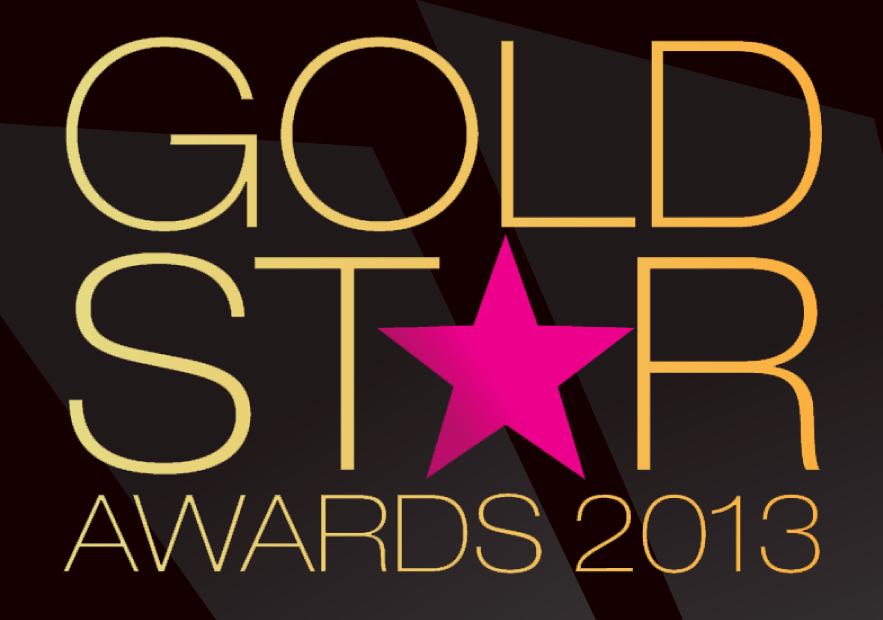 Meeting Agenda – 12th June 2023Apologies for absenceMinutes of the last meeting FinanceEnd of Season PresentationPreparation for next seasonSafeguardingFundraisingAOBNext meeting – Monday 3rd July 2023 7.45pm